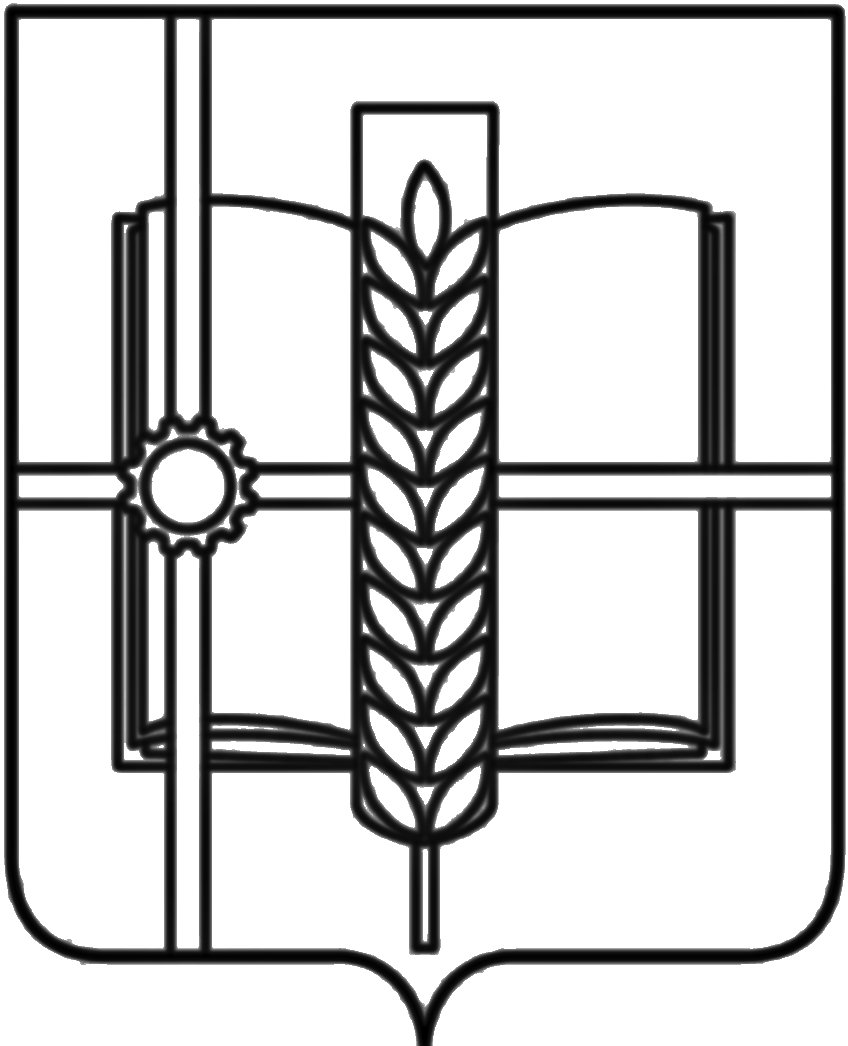 РОССИЙСКАЯ ФЕДЕРАЦИЯРОСТОВСКАЯ ОБЛАСТЬЗЕРНОГРАДСКИЙ РАЙОНМУНИЦИПАЛЬНОЕ ОБРАЗОВАНИЕ
«ЗЕРНОГРАДСКОЕ ГОРОДСКОЕ ПОСЕЛЕНИЕ»АДМИНИСТРАЦИЯ ЗЕРНОГРАДСКОГО ГОРОДСКОГО ПОСЕЛЕНИЯПОСТАНОВЛЕНИЕот 26.12.2018 № 282г. Зерноград О заключении концессионного соглашения в отношенииобъектов централизованных систем холодного водоснабжения поселков, входящих в состав муниципального образования «Зерноградское городское поселение»Руководствуясь Федеральным законом от 21 июля 2005 года № 115-ФЗ «О концессионных соглашениях», в целях обеспечения эффективного использования имущества, находящегося в собственности муниципального образования «Зерноградское городское поселение» и повышения качества товаров (работ, услуг), поставляемых потребителям, Администрация Зерноградского городского поселения п о с т а н о в л я е т:1. Провести открытый конкурс на право заключения концессионного соглашения в отношении объектов централизованных систем холодного водоснабжения поселков, входящих в состав муниципального образования «Зерноградское городское поселение» (далее – конкурс), и заключить концессионное соглашение по результатам его проведения (в том числе в случае признания конкурса несостоявшимся в установленном Федеральным законом от 21 июля 2005 года № 115-ФЗ «О концессионных соглашениях» порядке).Самостоятельной стороной по концессионному соглашению выступает субъект Российской Федерации Ростовская область (далее – субъект Российской Федерации), участвующий в концессионном соглашении в качестве самостоятельной стороны. Права и обязанности, осуществляемые Субъектом Российской Федерации, приведены в Приложении 1 к настоящему Постановлению.2. Утвердить:2.1. Условия концессионного соглашения (Приложение 1). 2.1.  Критерии конкурса и предельные (минимальные и (или) максимальные) значения критериев конкурса, согласованные с  органом исполнительной власти субъекта Российской Федерации в сфере государственного регулирования тарифов (Приложение 2). 2.2. Минимально допустимые плановые значения показателей деятельности концессионера (Приложение 3).2.3. Задание (Приложение 4).2.4. Вид конкурса – открытый конкурс.2.5. Концессионная плата равна нулю. Размер концессионной платы определен, исходя из отсутствия у концедента расходов на уплату им в период срока действия концессионного соглашения установленных законодательством Российской Федерации обязательных платежей, связанных с правом владения объектом концессионного соглашения.3. Опубликовать сообщение о проведении конкурса в печатном средстве массовой информации Зерноградского городского поселения - газете «Зерноград официальный», разместить на официальном сайте Администрации Зерноградского городского поселения в информационно-телекоммуникационной сети «Интернет» и на официальном сайте Российской Федерации в информационно-телекоммуникационной сети Интернет для размещения информации о проведении торгов (www.torgi.gov.ru).4. Уполномочить Администрацию Зерноградского городского поселения Зерноградского района Ростовской области на утверждение конкурсной документации, внесение изменений в конкурсную документацию.5. Конкурсная документация должна содержать требование об указании участниками конкурса в составе конкурсного предложения мероприятий по реконструкции объекта концессионного соглашения, обеспечивающих достижение предусмотренных заданием целей и минимально допустимых плановых значений показателей деятельности концессионера, с описанием основных характеристик этих мероприятий.6. Уполномочить Администрацию Зерноградского городского поселения Зерноградского района Ростовской области на создание конкурсной комиссии по проведению конкурса и утверждение ее персонального состава.7. Опубликовать сообщение о заключении концессионного соглашения в  печатном средстве массовой информации Зерноградского городского поселения - газете «Зерноград официальный», разместить на официальном сайте Администрации Зерноградского городского поселения в информационно-телекоммуникационной сети «Интернет» и на официальном сайте Российской Федерации в информационно-телекоммуникационной сети Интернет для размещения информации о проведении торгов (www.torgi.gov.ru), а также на официальном сайте в течение трех рабочих дней с даты заключения концессионного соглашения.8. Контроль за выполнением настоящего постановления возложить на заместителя Главы Администрации Зерноградского городского поселения Бондарь М.В. и директора МКУ Зерноградского городского поселения «Управление ЖКХ, архитектуры, имущественных отношений, ГО и ЧС» Любимова А.В.Глава АдминистрацииЗерноградского городского поселения                                                А. А. РачковПриложение № 1 к постановлению АдминистрацииЗерноградского городского поселения от 26.12.2018 № 282УСЛОВИЯ КОНЦЕССИОННОГО СОГЛАШЕНИЯ1. Концессионер обязуется за свой счет и (или) за счет привлеченных средств, в порядке, в сроки и на условиях, предусмотренных концессионным соглашением (далее – Соглашение):1) осуществить мероприятия по реконструкции объектов имущества в составе Объекта Соглашения  (далее – Объект Соглашения), право собственности на который принадлежит и будет принадлежать концеденту, в соответствии с заданием и основными мероприятиями предусмотренными статьей 22 Федерального закона от 21 июля 2005 года № 115-ФЗ «О концессионных соглашениях» (далее – ФЗ «О концессионных соглашениях»), а также:1.1.) осуществлять холодное водоснабжение, транспортировку холодной воды, забор воды и водоподготовку, подключение к централизованной системе холодного водоснабжения, подвоз воды в случаях, предусмотренных законодательством Российской Федерации в сфере водоснабжения с использованием Объекта Соглашения и иного имущества, предоставляемого концессионеру концедентом в соответствии с частью 9 статьи 3 ФЗ «О концессионных соглашениях» (далее – Эксплуатационная Деятельность);1.2.) разработать проектно-сметную документацию по объектам, планируемым к модернизации (строительство и реконструкция).Концедент обязуется предоставить концессионеру права владения и пользования Объектом Соглашения в целях обеспечения осуществления деятельности по Соглашению на период действия Соглашения с даты передачи Объекта Соглашения.2. В Соглашении в качестве самостоятельной стороны участвует субъект Российской Федерации Ростовская область (далее – Субъект Российской Федерации). Субъект Российской Федерации несет следующие обязанности по Соглашению:1) установление тарифов в соответствии с долгосрочными параметрами регулирования деятельности концессионера и методом регулирования тарифов, установленных Соглашением;2) утверждение инвестиционных программ концессионера в соответствии с заданием и основными мероприятиями, плановыми показателями деятельности концессионера, предельным уровнем расходов на реконструкцию Объекта Соглашения;3) возмещение недополученных доходов, экономически обоснованных расходов концессионера, подлежащих возмещению за счет средств бюджета Субъекта Российской Федерации в соответствии с нормативными правовыми актами Российской Федерации, в том числе при принятии органом исполнительной власти Субъекта Российской Федерации в области государственного регулирования тарифов решения об изменении долгосрочных тарифов, и (или) необходимой валовой выручки концессионера, рассчитанных на основе долгосрочных параметров регулирования деятельности концессионера в соответствии с основами ценообразования в сфере водоснабжения, и (или) долгосрочных параметров регулирования деятельности концессионера, и (или) решения об установлении тарифов концессионера на основе долгосрочных параметров регулирования деятельности концессионера, отличных от долгосрочных параметров регулирования деятельности концессионера, установленных либо согласованных органом исполнительной власти в области государственного регулирования тарифов Субъекта Российской Федерации, в соответствии с ФЗ «О концессионных соглашениях».3. Объектом Соглашения являются объекты централизованных систем холодного водоснабжения муниципального образования «Зерноградское городское поселение», предназначенные для осуществления концессионером эксплуатационной Деятельности.4. Объект Соглашения включает имущество, принадлежащее концеденту на праве собственности, недвижимое имущество.5. Концедентом концессионеру по Соглашению передается иное имущество, образующего единое целое с объектом концессионного соглашения и предназначенное для использования в целях создания условий осуществления концессионером деятельности, предусмотренной Соглашением (далее – Иное Имущество).6. Концедент обязуется передать концессионеру, а концессионер принять имущество, входящее в состав Объекта Соглашения и имеющееся на дату заключения соглашения, а также Иное Имущество не позднее 30 (тридцати) календарных дней с Даты Заключения Соглашения.7. В срок, согласованный концедентом и концессионером, но в любом случае не позднее 20 (двадцати) рабочих дней с даты прекращения Соглашения концессионер обязан передать концеденту или иному лицу по указанию концедента Объект Соглашения.8. Концессионер обязан использовать (эксплуатировать) Объект Соглашения в установленном Соглашением порядке в целях осуществления Эксплуатационной Деятельности.9.Концессионер обязан приступить к осуществлению Эксплуатационной Деятельности с момента наступления последнего из следующих событий:1) исполнение концедентом обязанности по предоставлению концессионеру прав владения и пользования Объектом Соглашения;2) вступление в силу тарифов водоснабжения для концессионера, установленных в соответствии с Соглашением.10. Соглашение действует в течение 19 (девятнадцати) лет с момента его заключения.11. Концедент заключает с концессионером договоры аренды земельных участков, принадлежащих концеденту на праве собственности, на которых располагаются входящие в состав Объекта Соглашения или Иного Имущества объекты недвижимого имущества (за исключением линейных объектов), которые необходимы для осуществления концессионером Эксплуатационной Деятельности на основании соответствующего запроса концессионера. Договор аренды земельного участка должен быть заключен на основании запроса концессионера в течение 10 (десяти) рабочих дней со дня получения концедентом такого запроса, если более длительный срок не указан в соответствующем запросе концессионера. Размер арендной платы за указанную аренду земельных участков составляет 10 (десять) копеек за 1 га в год.12. Способом обеспечения исполнения концессионером обязательств по Соглашению является предоставление непередаваемой безотзывной банковской гарантии, соответствующей утвержденным постановлением Правительства Российской Федерации от 19.12.2013 № 1188 «Об утверждении требований к банковской гарантии, предоставляемой в случае, если объектом концессионного соглашения являются объекты теплоснабжения, централизованные системы горячего водоснабжения и водоотведения, холодного водоснабжения и водоотведения и (или) водоотведения, отдельные объекты таких систем» требованиям к таким гарантиям. Размер банковской гарантии должен составлять 10 % от определяемого в соответствии с конкурсным предложением (предложением о заключении концессионного соглашения) концессионера предельного размера расходов на реконструкцию Объекта Соглашения  на соответствующий год в текущих ценах.Банковская гарантия вступает в силу не позднее 90 (девяноста) календарных дней с даты заключения Соглашения и действует в течение 3 (трех) лет с указанной даты.Банковская гарантия выплачивается в случае невыполнения в соответствующем году мероприятий по реконструкции объектов имущества, направленных на исполнение плановых показателей деятельности концессионера, указанных в конкурсном предложении (предложении о заключении концессионного соглашения) концессионера.13. Концессионная плата по Соглашению не устанавливается и не взимается. Размер концессионной платы не устанавливается, исходя из отсутствия у концедента расходов на уплату им в период срока действия Соглашения установленных законодательством Российской Федерации обязательных платежей, связанных с правом владения Объектом Соглашения.14. Возмещение расходов концессионера, подлежащих возмещению в соответствии с нормативными правовыми актами Российской Федерации в сфере водоснабжения и не возмещенные ему на момент прекращения срока действия Соглашения осуществляется в течение не более 2 (двух) лет как при досрочном расторжении, так в связи с окончанием срока действия Соглашения.Размер расходов концессионера, подлежащих возмещению, но невозмещенных ему на дату прекращения действия Соглашения, рассчитывается в соответствии с положениями нормативных правовых актов Российской Федерации в сфере водоснабжения.15. Объем валовой выручки, получаемой концессионером в рамках реализации Соглашения, в том числе на каждый год срока действия Соглашения равен значениям необходимой валовой выручки на каждый год срока действия Соглашения в ценах соответствующего года, получаемым на основании конкурсного предложения (предложения о заключении концессионного соглашения) концессионера и конкурсной документации.В случае если в течение срока действия Соглашения приняты федеральные законы и (или) иные нормативные правовые акты Российской Федерации, субъектов Российской Федерации, органов местного самоуправления, приводящие к увеличению совокупной налоговой нагрузки на концессионера или ухудшению положения концессионера таким образом, что он в значительной степени лишается того, на что был вправе рассчитывать при заключении Соглашения, в том числе устанавливают режим запретов и ограничений в отношении концессионера, ухудшающих его положение по сравнению с режимом, действовавшим в соответствии с нормативными правовыми актами Российской Федерации, субъектов Российской Федерации, органов местного самоуправления, концедент обязан принять меры, не противоречащие законодательству Российской Федерации, обеспечивающие окупаемость инвестиций концессионера и получение им выручки (дохода от реализации производимых товаров, выполнения работ, оказания услуг по регулируемым ценам (тарифам) в объеме, равном значениям необходимой валовой выручки на каждый год срока действия Соглашения, определенным на основании конкурсного предложения концессионера (предложения о заключении концессионного соглашения) и конкурсной документации.16. Тарифы концессионера регулируются методом индексации.17. Значения долгосрочных параметров регулирования деятельности концессионера (долгосрочных параметров регулирования тарифов), не являющихся критериями конкурса, согласованные с уполномоченным органом в порядке, установленном Правительством Российской Федерации:- индекс эффективности операционных расходов в размере 1 % на каждый год срока действия концессионного соглашения.Значения долгосрочных параметров деятельности концессионера (долгосрочных параметров регулирования тарифов), являющихся критериями конкурса, устанавливаются в соответствии с конкурсным предложением (предложением о заключении концессионного соглашения) концессионера.18. Задание приведено в Приложении 4 к постановлению Администрации Зерноградского городского поселения от 26.12.2018 № 282.19. Мероприятия по реконструкции Объекта Соглашения устанавливаются в соответствии с конкурсным предложением (предложения о заключении концессионного соглашения) концессионера.20. Предельный размер расходов на реконструкцию Объекта Соглашения, которые предполагается осуществлять в течение всего срока действия Соглашения концессионером, устанавливается в соответствии с конкурсным предложением концессионера (предложением о заключении концессионного соглашения).21. Плановые значения показателей деятельности концессионера определяются в соответствии с конкурсным предложением (предложением о заключении концессионного соглашения) концессионера. Минимально допустимые плановые значения показателей деятельности концессионера приведены в Приложении 3 к постановлению Администрации Зерноградского городского поселения от 26.12.2018 № 282.22. В случае принятия Правительством Российской Федерации решения, указанного в части 21 статьи 32 Федерального закона «О водоснабжении и водоотведении» в связи с ухудшением экономической конъюнктуры по заявлению концессионера концедент согласовывает перенос срока исполнения  обязательств по реконструкции Объекта Соглашения при условии, что такое изменение не ведет к невыполнению обязательств концессионера в последующие годы срока действия Соглашения.                                                                                                                                                                   Приложение № 2                                                         к Постановлению  Администрации                                                                      Зерноградского городского поселения
                                                                      от 26.12.2018 № 282КРИТЕРИИ КОНКУРСА И ИХ ПРЕДЕЛЬНЫЕ (МИНИМАЛЬНЫЕ И (ИЛИ) МАКСИМАЛЬНЫЕ) ЗНАЧЕНИЯВодоснабжениеПредельные значения долгосрочных параметровТаблица 1. Тариф на питьевую воду поселков г. Зерноград: Зерновой, Комсомольский,  Кленовый и ШоссейныйПредельные значения плановых показатели деятельности концессионера в целом для всех централизованных систем водоснабжения, передаваемых концессионеру Приложение № 3                                                                                                                                       к Постановлению  АдминистрацииЗерноградского городского поселения                                                                                                                от 26.12.2018 № 282МИНИМАЛЬНО ДОПУСТИМЫЕ (НАИХУДШИЕ) ПЛАНОВЫЕ ЗНАЧЕНИЯ ПОКАЗАТЕЛЕЙ ДЕЯТЕЛЬНОСТИ КОНЦЕССИОНЕРА ВодоснабжениеI. Минимально допустимые (наихудшие) плановые значения показателей деятельности концессионера в целом для всех централизованных систем водоснабжения, передаваемых концессионеру                                      Приложение № 4                                                                 к постановлению АдминистрацииЗерноградского городского поселения от 26.12.2018 № 282ЗаданиеВодоснабжениеТаблица 1.  Задачи развития централизованной системы холодного водоснабжения Базовый уровень операционных расходов (водоснабжение) на первый год срока действия концессионного соглашения в ценах 2018 г. (без НДС)Не болеетыс.р20182018Базовый уровень операционных расходов (водоснабжение) на первый год срока действия концессионного соглашения в ценах 2018 г. (без НДС)Не болеетыс.р34 122,6534 122,65Базовый уровень операционных расходов (водоснабжение) на первый год срока действия концессионного соглашения в ценах 2018 г. (без НДС)Не болеетыс.р34 122,6534 122,65Потери энергоресурсов (потери воды), в процентах от поданной в сеть водыНе менее%2018201920202021202220232024202520262027202820292030Потери энергоресурсов (потери воды), в процентах от поданной в сеть водыНе менее%25,7%19,1%18,3%17,3%17,1%17,1%16,9%16,9%16,9%16,7%16,7%16,7%16,7%Потери энергоресурсов (потери воды), в процентах от поданной в сеть водыНе менее%2031203220332034203520362037Потери энергоресурсов (потери воды), в процентах от поданной в сеть водыНе менее%16,5%14,7%12,8%11,0%11,0%11,0%11,0%Потери энергоресурсов (потери воды), в процентах от поданной в сеть водыНе более%2018201920202021202220232024202520262027202820292030Потери энергоресурсов (потери воды), в процентах от поданной в сеть водыНе более%25,7%20,1%19,2%18,4%18,4%18,4%18,4%18,4%18,4%18,4%18,4%18,4%18,4%Потери энергоресурсов (потери воды), в процентах от поданной в сеть водыНе более%2031203220332034203520362037Потери энергоресурсов (потери воды), в процентах от поданной в сеть водыНе более%18,4%18,4%18,4%18,4%18,4%18,4%18,4%Удельное потребление электроэнергии на единицу объема воды, отпущенной в сеть (водоснабжение)Не менееквт.ч/м32018201920202021202220232024202520262027202820292030Удельное потребление электроэнергии на единицу объема воды, отпущенной в сеть (водоснабжение)Не менееквт.ч/м31,071,000,960,900,850,850,840,820,820,810,810,810,81Удельное потребление электроэнергии на единицу объема воды, отпущенной в сеть (водоснабжение)Не менееквт.ч/м32031203220332034203520362037Удельное потребление электроэнергии на единицу объема воды, отпущенной в сеть (водоснабжение)Не менееквт.ч/м30,800,710,620,540,540,540,54Удельное потребление электроэнергии на единицу объема воды, отпущенной в сеть (водоснабжение)Не более квт.ч/м32018201920202021202220232024202520262027202820292030Удельное потребление электроэнергии на единицу объема воды, отпущенной в сеть (водоснабжение)Не более квт.ч/м31,071,051,010,950,910,910,910,890,890,890,890,890,89Удельное потребление электроэнергии на единицу объема воды, отпущенной в сеть (водоснабжение)Не более квт.ч/м32031203220332034203520362037Удельное потребление электроэнергии на единицу объема воды, отпущенной в сеть (водоснабжение)Не более квт.ч/м30,890,890,890,890,890,890,89Нормативный уровень прибыли (водоснабжение)Не менее%2018201920202021202220232024202520262027202820292030Нормативный уровень прибыли (водоснабжение)Не менее%2,30%2,38%4,75%7,99%4,19%5,58%8,28%11,04%13,80%16,38%18,29%20,66%23,93%Нормативный уровень прибыли (водоснабжение)Не менее%2031203220332034203520362037Нормативный уровень прибыли (водоснабжение)Не менее%22,5%16,8%8,4%0,6%0,6%0,0%0,0%Нормативный уровень прибыли (водоснабжение)Не более%2018201920202021202220232024202520262027202820292030Нормативный уровень прибыли (водоснабжение)Не более%2,30%2,50%5,00%8,50%4,50%6,00%9,00%12,00%15,00%18,00%20,10%22,70%26,30%Нормативный уровень прибыли (водоснабжение)Не более%2031203220332034203520362037Нормативный уровень прибыли (водоснабжение)Не более%25,0%21,0%12,0%1,0%1,0%0,0%0,0%1Доля проб питьевой  воды, подаваемой с источников водоснабжения, водопроводных станций или иных объектов централизованной системы водоснабжения в распределительную водопроводную сеть, не соответствующих установленным требованиям, в общем объеме проб, отобранных по результатам производственного контроля качества питьевой водыНе более%2018201920202021202220232024202520262027202820291Доля проб питьевой  воды, подаваемой с источников водоснабжения, водопроводных станций или иных объектов централизованной системы водоснабжения в распределительную водопроводную сеть, не соответствующих установленным требованиям, в общем объеме проб, отобранных по результатам производственного контроля качества питьевой водыНе более%0000000000001Доля проб питьевой  воды, подаваемой с источников водоснабжения, водопроводных станций или иных объектов централизованной системы водоснабжения в распределительную водопроводную сеть, не соответствующих установленным требованиям, в общем объеме проб, отобранных по результатам производственного контроля качества питьевой водыНе более%203020312032203320342035203620371Доля проб питьевой  воды, подаваемой с источников водоснабжения, водопроводных станций или иных объектов централизованной системы водоснабжения в распределительную водопроводную сеть, не соответствующих установленным требованиям, в общем объеме проб, отобранных по результатам производственного контроля качества питьевой водыНе более%000000002Доля проб питьевой воды в распределительной водопроводной сети, не соответствующих установленным требованиям, в общем объеме проб, отобранных по результатам производственного контроля качества питьевой водыНе более%2018201920202021202220232024202520262027202820292Доля проб питьевой воды в распределительной водопроводной сети, не соответствующих установленным требованиям, в общем объеме проб, отобранных по результатам производственного контроля качества питьевой водыНе более%4,5400000000002Доля проб питьевой воды в распределительной водопроводной сети, не соответствующих установленным требованиям, в общем объеме проб, отобранных по результатам производственного контроля качества питьевой водыНе более%203020312032203320342035203620372Доля проб питьевой воды в распределительной водопроводной сети, не соответствующих установленным требованиям, в общем объеме проб, отобранных по результатам производственного контроля качества питьевой водыНе более%000000003Количество перерывов в подаче воды, зафиксированных в местах исполнения обязательств организацией, осуществляющей холодное водоснабжение, по подаче холодной воды, возникших в результате аварий, повреждений и иных технологических нарушений на объектах централизованной системы холодного водоснабжения, принадлежащих организации, осуществляющей холодное водоснабжение, в расчете на протяженность водопроводной сети в годНе болееед./км2018201920202021202220232024202520262027202820293Количество перерывов в подаче воды, зафиксированных в местах исполнения обязательств организацией, осуществляющей холодное водоснабжение, по подаче холодной воды, возникших в результате аварий, повреждений и иных технологических нарушений на объектах централизованной системы холодного водоснабжения, принадлежащих организации, осуществляющей холодное водоснабжение, в расчете на протяженность водопроводной сети в годНе болееед./км2,231,981,761,74000000003Количество перерывов в подаче воды, зафиксированных в местах исполнения обязательств организацией, осуществляющей холодное водоснабжение, по подаче холодной воды, возникших в результате аварий, повреждений и иных технологических нарушений на объектах централизованной системы холодного водоснабжения, принадлежащих организации, осуществляющей холодное водоснабжение, в расчете на протяженность водопроводной сети в годНе болееед./км203020312032203320342035203620373Количество перерывов в подаче воды, зафиксированных в местах исполнения обязательств организацией, осуществляющей холодное водоснабжение, по подаче холодной воды, возникших в результате аварий, повреждений и иных технологических нарушений на объектах централизованной системы холодного водоснабжения, принадлежащих организации, осуществляющей холодное водоснабжение, в расчете на протяженность водопроводной сети в годНе болееед./км000000004Удельный расход электрической энергии, потребляемой в технологическом процессе подготовки воды, на единицу объема воды, отпускаемой в сетьНе болееквт*ч/2018201920202021202220232024202520262027202820294Удельный расход электрической энергии, потребляемой в технологическом процессе подготовки воды, на единицу объема воды, отпускаемой в сетьНе болеем30,0550,0520,0510,510,510,510,510,510,510,510,510,514Удельный расход электрической энергии, потребляемой в технологическом процессе подготовки воды, на единицу объема воды, отпускаемой в сетьНе более203020312032203320342035203620374Удельный расход электрической энергии, потребляемой в технологическом процессе подготовки воды, на единицу объема воды, отпускаемой в сетьНе более0,510,510,510,510,510,510,510,515Удельный расход электрической энергии, потребляемой в технологическом процессе транспортировки воды, на единицу объема транспортируемой водыНе болееквт*ч/2018201920202021202220232024202520262027202820295Удельный расход электрической энергии, потребляемой в технологическом процессе транспортировки воды, на единицу объема транспортируемой водыНе болеем30,940,860,690,690,690,690,690,690,690,690,690,695Удельный расход электрической энергии, потребляемой в технологическом процессе транспортировки воды, на единицу объема транспортируемой водыНе более203020312032203320342035203620375Удельный расход электрической энергии, потребляемой в технологическом процессе транспортировки воды, на единицу объема транспортируемой водыНе более0,690,690,690,690,690,690,690,691Доля проб питьевой  воды, подаваемой с источников водоснабжения, водопроводных станций или иных объектов централизованной системы водоснабжения в распределительную водопроводную сеть, не соответствующих установленным требованиям, в общем объеме проб, отобранных по результатам производственного контроля качества питьевой водыНе более%2018201920202021202220232024202520262027202820291Доля проб питьевой  воды, подаваемой с источников водоснабжения, водопроводных станций или иных объектов централизованной системы водоснабжения в распределительную водопроводную сеть, не соответствующих установленным требованиям, в общем объеме проб, отобранных по результатам производственного контроля качества питьевой водыНе более%0000000000001Доля проб питьевой  воды, подаваемой с источников водоснабжения, водопроводных станций или иных объектов централизованной системы водоснабжения в распределительную водопроводную сеть, не соответствующих установленным требованиям, в общем объеме проб, отобранных по результатам производственного контроля качества питьевой водыНе более%203020312032203320342035203620371Доля проб питьевой  воды, подаваемой с источников водоснабжения, водопроводных станций или иных объектов централизованной системы водоснабжения в распределительную водопроводную сеть, не соответствующих установленным требованиям, в общем объеме проб, отобранных по результатам производственного контроля качества питьевой водыНе более%000000002Доля проб питьевой воды в распределительной водопроводной сети, не соответствующих установленным требованиям, в общем объеме проб, отобранных по результатам производственного контроля качества питьевой водыНе более%2018201920202021202220232024202520262027202820292Доля проб питьевой воды в распределительной водопроводной сети, не соответствующих установленным требованиям, в общем объеме проб, отобранных по результатам производственного контроля качества питьевой водыНе более%4,5400000000002Доля проб питьевой воды в распределительной водопроводной сети, не соответствующих установленным требованиям, в общем объеме проб, отобранных по результатам производственного контроля качества питьевой водыНе более%203020312032203320342035203620372Доля проб питьевой воды в распределительной водопроводной сети, не соответствующих установленным требованиям, в общем объеме проб, отобранных по результатам производственного контроля качества питьевой водыНе более%000000003Количество перерывов в подаче воды, зафиксированных в местах исполнения обязательств организацией, осуществляющей холодное водоснабжение, по подаче холодной воды, возникших в результате аварий, повреждений и иных технологических нарушений на объектах централизованной системы холодного водоснабжения, принадлежащих организации, осуществляющей холодное водоснабжение, в расчете на протяженность водопроводной сети в годНе болееед./км2018201920202021202220232024202520262027202820293Количество перерывов в подаче воды, зафиксированных в местах исполнения обязательств организацией, осуществляющей холодное водоснабжение, по подаче холодной воды, возникших в результате аварий, повреждений и иных технологических нарушений на объектах централизованной системы холодного водоснабжения, принадлежащих организации, осуществляющей холодное водоснабжение, в расчете на протяженность водопроводной сети в годНе болееед./км2,231,981,761,74000000003Количество перерывов в подаче воды, зафиксированных в местах исполнения обязательств организацией, осуществляющей холодное водоснабжение, по подаче холодной воды, возникших в результате аварий, повреждений и иных технологических нарушений на объектах централизованной системы холодного водоснабжения, принадлежащих организации, осуществляющей холодное водоснабжение, в расчете на протяженность водопроводной сети в годНе болееед./км203020312032203320342035203620373Количество перерывов в подаче воды, зафиксированных в местах исполнения обязательств организацией, осуществляющей холодное водоснабжение, по подаче холодной воды, возникших в результате аварий, повреждений и иных технологических нарушений на объектах централизованной системы холодного водоснабжения, принадлежащих организации, осуществляющей холодное водоснабжение, в расчете на протяженность водопроводной сети в годНе болееед./км000000004Удельный расход электрической энергии, потребляемой в технологическом процессе подготовки воды, на единицу объема воды, отпускаемой в сетьНе болееквт*ч/2018201920202021202220232024202520262027202820294Удельный расход электрической энергии, потребляемой в технологическом процессе подготовки воды, на единицу объема воды, отпускаемой в сетьНе болеем30,0550,0520,0510,510,510,510,510,510,510,510,510,514Удельный расход электрической энергии, потребляемой в технологическом процессе подготовки воды, на единицу объема воды, отпускаемой в сетьНе более203020312032203320342035203620374Удельный расход электрической энергии, потребляемой в технологическом процессе подготовки воды, на единицу объема воды, отпускаемой в сетьНе более0,510,510,510,510,510,510,510,515Удельный расход электрической энергии, потребляемой в технологическом процессе транспортировки воды, на единицу объема транспортируемой водыНе болееквт*ч/2018201920202021202220232024202520262027202820295Удельный расход электрической энергии, потребляемой в технологическом процессе транспортировки воды, на единицу объема транспортируемой водыНе болеем30,940,860,690,690,690,690,690,690,690,690,690,695Удельный расход электрической энергии, потребляемой в технологическом процессе транспортировки воды, на единицу объема транспортируемой водыНе более203020312032203320342035203620375Удельный расход электрической энергии, потребляемой в технологическом процессе транспортировки воды, на единицу объема транспортируемой водыНе более0,690,690,690,690,690,690,690,69  N   п /п Наименование и (или) условное обозначение поселения, городского округа, зоны централизованного водоснабжения, зоны централизованного водоотведения, границ планируемой зоны размещения объектов централизованных систем холодного водоснабжения, планируемой зоны централизованных систем водоотведенияОписание задачиСрок выполненияРезультат	1.Ростовская область,  Зерноградское городское поселениеРеконструкция водопроводных сетей с целью снижения доли потерь воды при транспортировке в общем объеме воды, поданной в сеть, снижения расхода электрической энергии, потребляемой в процессе транспортировки питьевой воды, увеличение надежности и бесперебойности работы системы холодного водоснабжения2019-2024Снижение доли потерь воды при транспортировке в общем объеме воды, поданной в сеть; Снижение расхода электрической энергии, потребляемой в процессе транспортировки питьевой воды; Увеличение надежности и бесперебойности работы системы холодного водоснабжения2.Ростовская область,  Зерноградское городское поселениеУстановка автоматической системы управления технологическим процессом системы водоснабжения г. Зерноград 2019-2024Снижение расхода электрической энергии, потребляемой в процессе транспортировки питьевой воды; Увеличение надежности и бесперебойности работы системы холодного водоснабжения